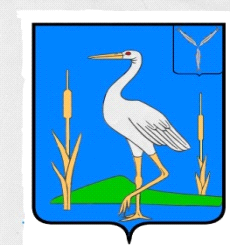 АДМИНИСТРАЦИЯБОЛЬШЕКАРАЙСКОГО МУНИЦИПАЛЬНОГО ОБРАЗОВАНИЯ РОМАНОВСКОГО МУНИЦИПАЛЬНОГО РАЙОНА  САРАТОВСКОЙ  ОБЛАСТИПОСТАНОВЛЕНИЕ№28От 12.04.2024 годас. Большой Карай «Об утверждении требований к технологическим, программным и лингвистическим средствамобеспечения пользования официальным сайтом администрации Большекарайского муниципального образованияРомановского муниципального района Саратовской области»На основании предложения Прокуратуры Романовского района от 29.03.2024г.№7-19-2024,в целях реализации Федерального закона от 09.02.2009 г. №8-ФЗ «Об обеспечении доступа к информации о деятельности государственных органов и органов местного самоуправления» администрация Большекарайского муниципального образования Романовского муниципального района Саратовской области постановляю:ПОСТАНОВЛЯЮ:1. Утвердить требования к технологическим, программным и лингвистическим средствам обеспечения пользования официальным сайтом администрации Большекарайского муниципального образования Романовского муниципального района Саратовской области согласно приложению к настоящему постановлению.2. Настоящее постановление вступает в силу со дня официального опубликования.3. Контроль за исполнением настоящего постановления оставляю за собой.Глава Большекарайского муниципального образования				              Н.В.СоловьеваПРИЛОЖЕНИЕк постановлению администрацииБольшекарайского муниципального образования Романовского муниципального районаот 12.04.2024 №28Требованияк технологическим, программным и лингвистическим средствамобеспечения пользования официальным сайтом администрации Большекарайского муниципального образованияРомановского муниципального района Саратовской областиИнформация, размещаемая на официальном сайте администрации местного самоуправления Большекарайского  муниципального образования Романовского муниципального района Саратовской области в информационно-телекоммуникационной сети Интернет (далее – официальный сайт):1.1. должна быть круглосуточно доступна пользователям информацией для получения, ознакомления и использования, а также для автоматической (без участия человека) обработки информационными и поисковыми системами, без взимания платы за ознакомление с информацией или иное ее использование и иных ограничений;1.2. должна быть доступна пользователям информацией без использования программного обеспечения, установка которого на технические средства пользователя информацией требует заключения пользователем лицензионного или иного соглашения с правообладателем программного обеспечения, предусматривающего взимание с пользователя информацией платы;1.3. не должна быть зашифрована или защищена от доступа иными средствами, не позволяющими осуществить ознакомление пользователя информацией с ее содержанием, а также ее получение без использования иного программного обеспечения или технических средств, чем веб-обозреватель. Доступ к информации, размещенной на официальном сайте, не может быть обусловлен требованием регистрации пользователей информации или предоставления ими персональных данных, а также требованием заключения ими лицензионных или иных соглашений.2. Суммарная длительность перерывов в работе официального сайта в информационно-телекоммуникационной сети Интернет (далее - сеть Интернет) не должна превышать 4 часов в месяц (за исключением перерывов, связанных с обстоятельствами непреодолимой силы). При необходимости проведения плановых технических работ, в ходе которых доступ пользователей информацией к информации, размещенной на официальном сайте, будет невозможен, уведомление об этом должно быть размещено на главной странице официального сайта не менее чем за сутки до начала работ.3. Пользователям информацией должна предоставляться возможность масштабирования шрифта и элементов интерфейса официального сайта средствами веб-обозревателя.4. Информация в виде текста на официальном сайте должна размещаться в формате, обеспечивающем возможность поиска и копирования фрагментов текста средствами веб-обозревателя.5. Размещение нормативных правовых и иных актов, проектов актов, докладов, отчетов, договоров, обзоров, прогнозов, протоколов, заключений, статистической информации, образцов форм и иных документов на официальном сайте в виде электронных документов должно допускать после сохранения возможность поиска и копирования произвольного фрагмента текста средствами соответствующей программы для просмотра.6. На официальном сайте допускается размещение нормативных правовых и иных актов в виде графических образов их оригиналов.8. На официальном сайте должна отсутствовать необходимость регистрации пользователей или представления ими персональных данных, а также требования заключения ими лицензионных или иных соглашений для осуществления доступа к информации.9. На официальном сайте должно быть обеспечено наличие механизма осуществления контроля за внесением изменений в информацию, размещаемую на официальном сайте.10. Размещение информации на официальном сайте должно быть на русском языке.11. Наименования иностранных юридических и имена физических лиц, а также иностранные официальные обозначения могут быть указаны с использованием соответствующего иностранного алфавита.